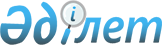 "Жұмыспен қамтудың жеке картасын және оны толтыру нысанын бекіту туралы" Қазақстан Республикасы Премьер-Министрінің орынбасары – Еңбек және халықты әлеуметтік қорғау министрінің 2023 жылғы 1 қыркүйектегі № 365 бұйрығына өзгерістер енгізу туралыҚазақстан Республикасы Еңбек және халықты әлеуметтік қорғау министрінің 2024 жылғы 25 маусымдағы № 218 бұйрығы. Қазақстан Республикасының Әділет министрлігінде 2024 жылғы 26 маусымда № 34591 болып тіркелді
      БҰЙЫРАМЫН:
      1. "Жұмыспен қамтудың жеке картасын және оны толтыру нысанын бекіту туралы" Қазақстан Республикасы Премьер-Министрінің орынбасары - Еңбек және халықты әлеуметтік қорғау министрінің 2023 жылғы 1 қыркүйектегі № 365 бұйрығына (Нормативтік құқықтық актілерді мемлекеттік тіркеу тізілімінде № 33380 болып тіркелген) мынадай өзгерістер енгізілсін:
      кіріспе мынадай редакцияда жазылсын:
      "Мемлекеттік статистика туралы" Қазақстан Республикасы Заңының 16-бабы 3-тармағының 2) тармақшасына және Қазақстан Республикасы Үкіметінің 2017 жылғы 18 ақпандағы № 81 қаулысымен бекітілген Қазақстан Республикасы Еңбек және халықты әлеуметтік қорғау министрлігі туралы ереженің 15-тармағының 100) тармақшасына сәйкес БҰЙЫРАМЫН:";
      1-тармақтың 1) тармақшасы мынадай редакцияда жазылсын:
      "1) осы бұйрыққа 1-қосымшаға сәйкес "Жұмыспен қамтудың жеке картасы" әкімшілік деректерін жинауға арналған нысан;";
      көрсетілген бұйрыққа 1-қосымша осы бұйрыққа қосымшаға сәйкес жаңа редакцияда жазылсын;
      көрсетілген бұйрыққа 2-қосымшамен бекітілген Жұмыспен қамтудың жеке картасын жүргізу қағидаларында:
      1-тармақ мынадай редакцияда жазылсын:
      "1. Осы Жұмыспен қамтудың жеке картасын жүргізу қағидалары (бұдан әрі – Қағида) "Мемлекеттік статистика туралы" Қазақстан Республикасы Заңының 16-бабы 3-тармағының 2) тармақшасына және Қазақстан Республикасы Еңбек және халықты әлеуметтік қорғау министрлігі туралы ереженің 15-тармағының 100) тармақшасына сәйкес әзірленді және жеке деректерді, жұмыспен қамту тарихын, жұмыспен қамтамасыз етудің ұсынылатын және іске асырылатын шараларын, олардың орындалуына мониторинг пен бақылауды енгізумен жүгінгендер туралы мәліметтерді жинауға арналады.";
      3 және 4-тармақтар мынадай редакцияда жазылсын: 
      "3. ЖҚЖК толтыруды Орталық қызметкерлері өтініш берушінің Қазақстан Республикасы Премьер-Министрінің орынбасары – Еңбек және халықты әлеуметтік қорғау министрінің 2023 жылғы 9 маусымдағы № 214 бұйрығымен бекітілген (нормативтік құқықтық актілерді мемлекеттік тіркеу тізілімінде № 32850 тіркелген) Жұмыс іздеп жүрген адамдарды, жұмыссыздарды тіркеу және мансап орталықтары көрсететін еңбек делдалдығын жүзеге асыру қағидаларының "Жұмыс іздеп жүрген адамдарды тіркеу" мемлекеттік көрсетілетін қызметті көрсетуге қойылатын негізгі талаптардың тізбесіне 1-қосымшаға сәйкес жұмыс іздеуші адам ретінде тіркеу үшін жүгінуі негізінде жүзеге асырылады.
      4. Өтініш берушінің деректерін мемлекеттік органдардың және (немесе) ұйымдардың ақпараттық жүйелері арқылы тексергеннен кейін Орталық қызметкері алынған мәліметтерді ЖҚЖК-ға енгізеді.";
      2. Қазақстан Республикасы Еңбек және халықты әлеуметтік қорғау министрлігінің Халықты жұмыспен қамту департаменті Қазақстан Республикасының заңнамасында белгіленген тәртіппен:
      1) Осы бұйрықтың Қазақстан Республикасының Әділет министрлігінде мемлекеттік тіркеуді;
      2) Осы бұйрық ресми жарияланғаннан кейін оны Қазақстан Республикасы Еңбек және халықты әлеуметтік қорғау министрлігінің интернет-ресурсында орналастыруды;
      3) Осы бұйрық Қазақстан Республикасының Әділет министрлігінде мемлекеттік тіркелгеннен кейін он жұмыс күні ішінде Қазақстан Республикасы Еңбек және халықты әлеуметтік қорғау министрлігінің Заң қызметі департаментіне осы тармақтың 1) және 2) тармақшаларында көзделген іс-шаралардың орындалуы туралы мәліметтерді ұсынуды қамтамасыз етсін.
      4. Осы бұйрықтың орындалуын бақылау жетекшілік ететін Қазақстан Республикасының Еңбек және халықты әлеуметтік қорғау вице-министріне жүктелсін. 
      5. Осы бұйрық алғашқы ресми жарияланған күнінен кейін күнтізбелік он күн өткен соң қолданысқа енгізіледі.
       "КЕЛІСІЛДІ"
      Қазақстан Республикасының
      Стратегиялық жоспарлау және
      реформалар агенттігі 
      Ұлттық статистика бюросы
       "КЕЛІСІЛДІ"
      Қазақстан Республикасы 
      Цифрлық даму, инновациялар 
      және аэроғарыш өнеркәсібі министрлігі "Жұмыспен қамтудың жеке картасы" әкімшілік деректерін жинауға арналған нысан
      Ұсынылады: аудан, қала, республикалық маңызы бар қалалар, астана мансап орталықтарына
      Әкімшілік деректер нысаны интернет – ресурста орналастырылған: www.enbek.kz
      Әкімшілік деректер нысанының атауы: Жұмыспен қамтудың жеке картасының нысаны.
      Әкімшілік деректер нысанының индексі: ЖҚК-1.
      Жиілік: бір реттік.
      Есепті кезең: қажет емес.
      Ақпаратты ұсынатын адамдар тобы: жұмыс іздеушілер.
      Әкімшілік деректер нысанын ұсыну мерзімі: мансап орталығына жұмыс іздеушілер
      жүгінген кезде.
      ____________________________________________________________________
      (аудан, қала, республикалық маңызы бар қалалар, астана)
      ____________________________________________Мансап орталығы
      ____________________________________________________________________
      ____________________________________________________________________
      Жұмыспен қамтудың жеке картасын толтыратын Мансап орталығы қызметкерінің тегі,
      аты, әкесінің аты (бар болса)
      Толтырылған күні 20__жылғы "__"______________ 
      Жұмыспен қамтудың жеке картасы
      1. Тегі________________________________ аты ____________________________ 
      әкесінің аты (бар болcа) ________________________________________________
      2. Жеке сәйкестендіру нөмірі ____________________________________________
      3. Жынысы _________________________________________________________ 
      4. Туған күні __________________________________________________________
      5. Азаматтығы ________________________________________________________
      6. Ұлты ______________________________________________________________
      7. Тұрғылықты жерінің мекенжайы ______________________________________
      8. Телефон ___________________________________________________________
      9. Электрондық пошта мекенжайы _______________________________________
      10. Білімі: 
      1) білімі
       Білім беру ұйымының атауы ___________________________________________
      _____________________________________________________________________
       Білім деңгейі бойынша оқу мекемесінің түрі (жоғары оқу орны, колледж, жалпы білім
      беретін мектеп) __________________________________________________
      _____________________________________________________________________
      Оқу мерзімі __________________________________________________________
      Алған мамандығы (біліктілігі) __________________________________________
      _____________________________________________________________________
      2) қосымша білімі (қайта даярлау, біліктілікті арттыру курстары)
      Білім беру ұйымының немесе жұмыс берушінің атауы ______________________
      _____________________________________________________________________
      _____________________________________________________________________
      Оқу мерзімі __________________________________________________________
      Алған мамандығы (біліктілігі)___________________________________________
      ______________________________________________________________________
      _____________________________________________________________________
      11. Соңғы жұмыс (қызмет) орны
      Жұмыс берушінің атауы ________________________________________________
      Жұмысқа қабылданған күні _____________________________________________
      Жұмыстан босатылған күні _____________________________________________
      Лауазымы ____________________________________________________________
      12. Жұмыс іздеуші адам ретінде тіркелгені туралы мәліметтер
      Жүгінген күні _________________________________________________________
      Тіркеу немесе бас тарту күні ____________________________________________
      Бас тарту себебі _______________________________________________________
      Есептен шығарылған күні _______________________________________________
      Есептен шығару себебі _________________________________________________
      13. Әлеуметтік кәсіптік бағдарлау қорытындылары:
      Әлеуметтік кәсіптік бағдарлауды жүргізетін органның атауы
      _____________________________________________________________________
      Өткізу күні___________________________________________________________
      Нәтижесі _____________________________________________________________
      14. Тиісті жұмыстың берілген бағыттары:
      Жұмыс берушінің атауы ________________________________________________
      _____________________________________________________________________
      Лауазымы (кәсібі) _____________________________________________________
      Жұмыс бағытын беру күні ______________________________________________
      Жұмыс берушінің жұмысқа қабылдау туралы актісі не бас тарту себебін көрсету 
      _____________________________________________________________________
      15. Жұмыссыз ретінде тіркелу туралы мәліметтер:
      Жүгінген күні _________________________________________________________
      Тіркеу немесе бас тарту күні ____________________________________________
      Бас тарту себебі _______________________________________________________
      Есептен шығарылған күні _______________________________________________
      Есептен шығару себебі _________________________________________________
      16. Жұмыспен қамтуға жәрдемдесудің белсенді шараларына қатысуға берілген
      жолдамалар туралы мәліметтер:
      1) кәсіптік оқыту:
      Жұмыс берушінің және (немесе) оқу орнының атауы ________________________
      _____________________________________________________________________
      Оқу орнының және (немесе) жұмыс берушінің мекенжайы, телефоны _________
      _____________________________________________________________________
      Оқу мерзімі ___________________________________________________________
      Жіберілген күні _______________________________________________________
      Алған мамандығы, біліктілігі ____________________________________________
      Жұмыс берушіні, лауазымды көрсете отырып, тұрақты жұмыс орнына жұмысқа
      орналасқан күні _______________________________________________________
      2) кәсіпкерлік бастамаға жәрдемдесу
      Микрокредиттер: ______________________________________________________
      Микрокредит алу күні __________________________________________________
      Кредит сомасы ________________________________________________________
      Жеңілдік кезеңінің мерзімі ______________________________________________
      Қайтару мерзімі _______________________________________________________
      Қызмет түрі __________________________________________________________
      Кәсіпкерлік негіздеріне оқыту:
      Оқудың басталу күні___________________________________________________
      Оқуды аяқтау күні _____________________________________________________
      Гранттар:
      Өтініш берілген күні___________________________________________________
      Грант алған күні_______________________________________________________
      Қызмет түрі __________________________________________________________
      3) субсидияланатын жұмыс орындары:
      Бұрын көрсетілген жұмыспен қамтуға жәрдемдесудің белсенді 
      (хронологиялық реттілікпен толтырылады)
      Субсидияланатын жұмыс орнының түрі___________________________________
      _____________________________________________________________________
      Жолдама күні _________________________________________________________
      Қатысу мерзімі ________________________________________________________
      Жұмыс берушінің атауы________________________________________________
      Лауазымы____________________________________________________________
      Жұмыс берушінің (оқу орнының) жұмысқа қабылдау (оқыту) туралы актісі немесе
      жұмысқа қабылдаудан бас тарту себебін көрсету_____________________
      _____________________________________________________________________
      Жұмыс берушіні, лауазымын көрсете отырып, тұрақты жұмыс орнына жұмысқа
      орналасу күні ___________________________________________________________
      _____________________________________________________________________
      4) жұмыс күшінің ұтқырлығын арттыру үшін ерікті қоныс аударуға жәрдемдесуге
      жолдау
      Еңбекке жарамды отбасы мүшелері _____________________________________
      Еңбекке жарамсыз отбасы мүшелері (себебі) _______________________________
      Келу орны ____________________________________________________________
      Көрсетілген материалдық көмек:
      Шығыстарды өтеу (сома) _______________________________________________
      Тұрғын үйді жалдауға (жалға алуға) арналған шығыстарды өтеу (сомасы)
      _____________________________________________________________________
      Берілген экономикалық ұтқырлық сертификаты (сомасы) ___________________
      Тұрғын үй (тұрғын үй жолы тұрғын үй түрін (жеке тұрғын үй) көрсете отырып
      толтырылады, отбасы мүшелеріне шаршы метрді көрсете отырып, көппәтерлі тұрғын
      үй, жатақханадағы бөлме) ________________________________________
      17. Арнайы жұмыс орындары:
      Жұмыс берушінің атауы ________________________________________________
      _____________________________________________________________________
      Жолдаманың берілген күні _____________________________________________
      қатысу мерзімі ________________________________________________________
      Лауазымы (кәсібі) _____________________________________________________
      Жұмыс берушінің жұмысқа қабылдау туралы актісі _________________________
      18. Жұмыссыздардың мансап орталығына баруын толтыру нысаны
      19. Жұмыссыздың күтетіні
      1) Сіз қандай жалақы алғыңыз келеді?
      Сіз алғыңыз келетін жалақы сомасы: ___________ теңге;
      Мансапты бастау үшін жеткілікті және тиімді жалақы сомасы: __________ теңге;
      Сіз қандай жалақы немесе төмен жалақы сомасы үшін жұмыс істемейсіз: ______ теңге.
      2) Сіздің болашақ жұмысыңыздың орналасқан жері (облыс, қала, аудан, ауыл):
      Сіздің болжамды жұмысыңыздың орны (облыс, қала, аудан, ауыл)? ___________
      3) Сіз өз карьераңызды жасайын деп жүрген қызмет саласындағы ықтимал лауазымдар.
      Тиімді лауазым _______________________________________________________
      Қолайлылығы төмен ___________________________________________________
      4) Сіз жұмыс іздеуге қанша уақыт жұмсауды ойлап отырсыз?
      1 – лайықты нұсқа _____________________________________________________
      2 – қолайлы нұсқа _____________________________________________________
      5 – ықтимал нұсқалардан ең жаманы _____________________________________
      20. Жұмыссызды тұрақты жұмысқа орналастыру жоспары "Жұмыспен қамтудың жеке картасы әкімшілік деректерді жинау үшін арналған нысанды толтыру бойынша түсініктеме
      Нысанның 1-бағанында тегі, аты, әкесінің аты (бар болса) (толық) көрсетіледі.
      Нысанның 2-бағанында жеке сәйкестендіру нөмірі (ЖСН) көрсетіледі.
      Нысанның 3-бағанында жынысы көрсетіледі.
      Нысанның 4-бағанында күні, айы, жылы көрсетілген туған күні көрсетіледі.
      Нысанның 5-бағанында азаматтық көрсетіледі.
      Нысанның 6-бағанында ұлты көрсетіледі.
      Нысанның 7-бағанында облыстың, ауданның, елді мекеннің, көшенің атауын, үй нөмірін, пәтер нөмірін көрсете отырып, тұрғылықты жерінің мекенжайы көрсетіледі.
      Нысанның 8-бағанында байланыс телефон нөмірі көрсетіледі.
      Нысанның 9-бағанында электрондық пошта мекенжайы көрсетіледі.
      Нысанның 10-бағанында алған мамандығын көрсете отырып, білімі көрсетіледі.
      Нысанның 11-бағанында жұмыс берушінің атауын, жұмысқа қабылданған күнін, жұмыстан босатылған күнін, жұмыс істеген лауазымының атауын көрсете отырып, соңғы жұмыс (қызмет) орны көрсетіледі.
      Нысанның 12-бағанында өтініш берген күні, тіркелген күні, тіркеуден бас тарту себебі, есептен шығарылған күні және есептен шығару себебі көрсетілген жұмыс іздеп жүрген адам ретінде тіркелгені туралы мәліметтер көрсетіледі.
      Нысанның 13-бағанында әлеуметтік кәсіптік бағдарлаудан өткені туралы мәліметтер және оның қорытындылары көрсетіледі.
      Нысанның 14-бағанында ЖҚЖК-да тиісті жұмысқа берілген бағыттар туралы ақпарат: жұмыс берушінің атауы, лауазымы (кәсібі), жұмысқа жолдама берілген күні, жұмыс берушінің қабылдау немесе бас тарту себептерін көрсете отырып, бас тарту күні көрсетіледі, бұл ретте өтініш берушінің бас тартуы да ескеріледі. Ақпарат хронологиялық тәртіппен енгізіледі.
      Жұмысқа қабылдау кезінде – бұйрықтың күні, нөмірі, лауазымы (кәсібі) көрсетіледі;
      Нысанның 15-бағанында өтініш берілген күнін, тіркелген күнін, тіркеуден бас тарту себебін, есептен шығарылған күнін және есептен шығару себебін көрсете отырып, жұмыссыз ретінде тіркеу туралы мәліметтер көрсетіледі.
      Нысанның 16-бағанында жұмыспен қамтуға жәрдемдесудің белсенді шараларына берілген жолдамалар туралы мәліметтер:
      кәсіптік оқыту;
      кәсіпкерлік бастамаға жәрдемдесу;
      субсидияланатын жұмыс орындарына жолдама;
      жұмыс күшінің ұтқырлығын арттыру үшін ерікті қоныс аударуға жәрдемдесу.
      Орталық қызметкері жұмыспен қамтуға жәрдемдесудің көрсетілген шаралары туралы мәліметтерді хронологиялық тәртіппен ЖҚЖК-ға енгізеді. Бұл ретте Орталық қызметкері:
      жұмыс берушінің және (немесе) білім беру ұйымының атауын, оқу ұйымының және (немесе) жұмыс берушінің мекенжайын, телефонын, оқу түрі мен мерзімін, алған мамандығын, біліктілігін, жіберген күнін және жұмыс берушіні, лауазымын көрсете отырып, тұрақты жұмыс орнына жұмысқа орналасқан күнін көрсете отырып, адамдардың кәсіптік оқуға қатысуы туралы мәліметтерді; 
      алған күні, берілген микрокредит сомасы, жеңілдікті кезең мерзімі, қайтару мерзімі және қызмет түрі, оқудың басталу және аяқталу күні, грант алуға өтініш берген күні, грант алған күні және қызмет түрі көрсетіле отырып, кәсіпкерлік негіздеріне оқытудан өту көрсетілген кәсіпкерлік бастамашылыққа жәрдемдесу жөніндегі шараларға қатысу туралы мәліметтерді;
      субсидияланатын жұмыс орнының түрін, жіберілген күнін, жұмыс берушінің атауын, атқаратын лауазымын (кәсібін), қатысу мерзімін, жұмыс берушінің жұмысқа қабылдау туралы актісі туралы мәліметтерді, жұмыс беруші мен лауазымын көрсете отырып, жұмыссыздарды субсидияланатын жұмыс орындарына жұмысқа орналастыру туралы мәліметтерді көрсетеді. Қоғамдық жұмыстарға жіберілгеннен кейін жұмыссыздың мәртебесі сақталады;
      отбасының еңбекке қабілетті мүшелерін, отбасының еңбекке қабылетсіз мүшелерін (себептерін), келген жерін, көрсетілген материалдық көмекті, тұрғын үй беруді, жұмысқа орналасу күнін, жұмыс берушінің атауын, лауазымын көрсете отырып, жұмыс күшінің ұтқырлығын арттыру үшін ерікті түрде қоныс аударуға қатысу туралы мәліметтерді көрсетеді.
      Нысанның 17-бағанында арнаулы жұмыс орындарына жұмысқа орналастырылған адамдар туралы мәліметтер көрсетіледі, жұмыс берушінің атауын, жолдаманы беру күнін, қатысу мерзімін, атқаратын лауазымын (кәсібін), жұмыс берушінің жұмысқа қабылдау туралы актісі туралы мәліметтерді көрсете отырып, ЖҚЖК-ға енгізіледі.
      Нысанның 18-бағанында жұмыссыздардың Орталыққа баруы туралы ақпарат көрсетіледі. Нысанда жоспарлы бару күні, нақты барған күні, Орталық қызметкерінің ескертпесі көрсетіледі.
      Нысанның 19-бағанында күтілетін табыс сомасын, мансапты бастау үшін қолайлы және оңтайлы табыс сомасын, жол берілмейтін табыс сомасын, болашақ жұмыс орнын, ықтимал лауазымдарды, жұмыс іздеуге кететін уақытты көрсете отырып, жұмыссыздардың болжамы көрсетіледі.
      Нысанның 20-бағанында жұмысқа орналастыру жөніндегі шараларды, нақты орындалуын, орындалмау себептерін көрсете отырып, жұмыссыздарды тұрақты жұмысқа орналастыру жоспары көрсетіледі.
					© 2012. Қазақстан Республикасы Әділет министрлігінің «Қазақстан Республикасының Заңнама және құқықтық ақпарат институты» ШЖҚ РМК
				
      Қазақстан РеспубликасыЕңбек және халықты әлеуметтікқорғау министрі

С. Жакупова
2024 жылғы 25 маусымдағы
№ 218 бұйрығына
қосымша/
Қазақстан Республикасы
Премьер-Министрінің
орынбасары – Еңбек және
халықты әлеуметтік
қорғау министрінің
2023 жылғы 1 қыркүйектегі
№ 365 бұйрығына
қосымша
Р/с№
Жоспарлы қатысу күні
Іс жүзінде қатысқан күні
Мансап орталығы қызметкерінің ескертпесі
Р/с
 №
Жұмысқа орналастыру жөніндегі шаралар
Іс жүзінде орындау
Іс-шаралардың орындалмау себептері"Жұмыспен қамтудың
жеке картасы"
әкімшілік деректерді
жинауға арналған нысанға
қосымша